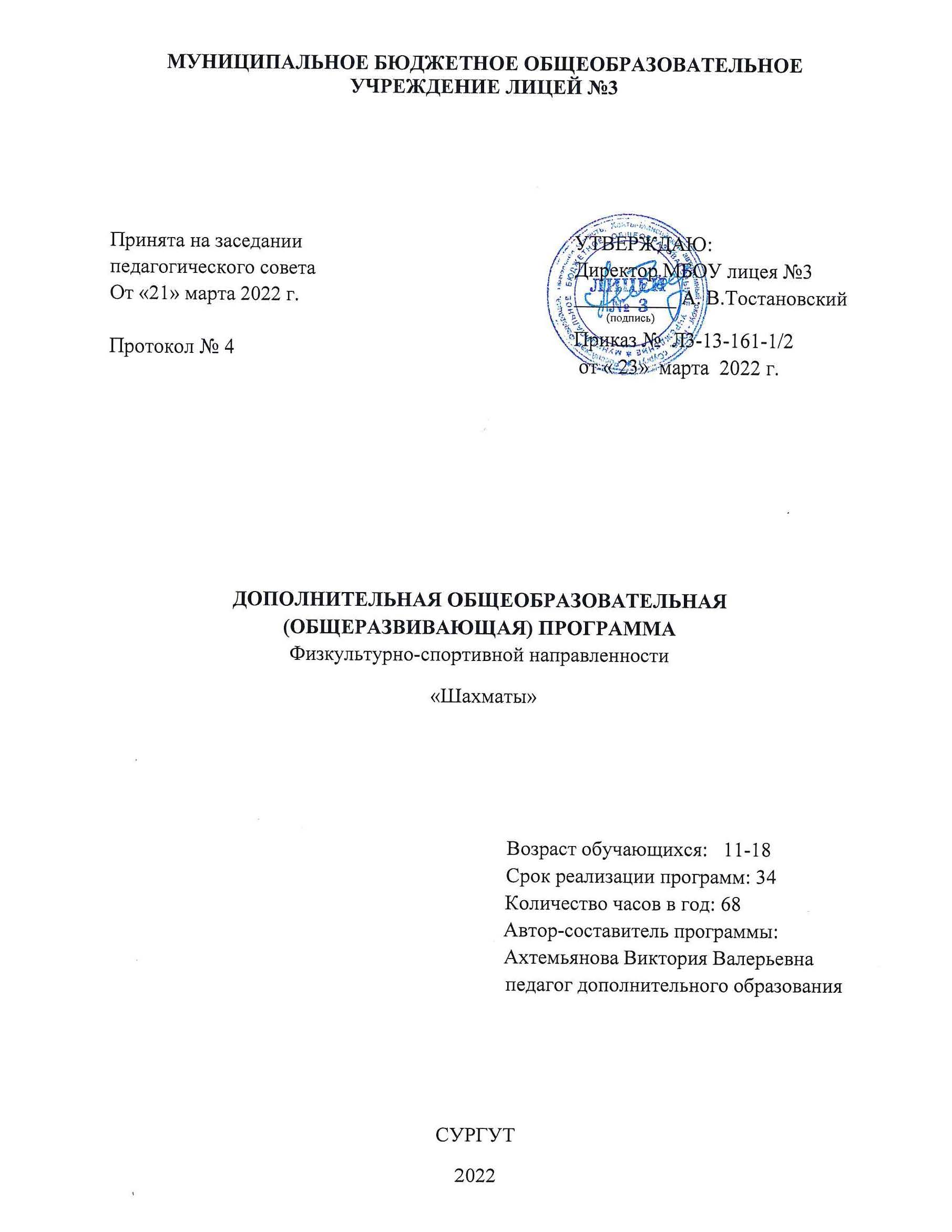 ПАСПОРТ ДОПОЛНИТЕЛЬНОЙ ОБЩЕОБРАЗОВАТЕЛЬНОЙ (ОБЩЕРАЗВИВАЮЩЕЙ) Программа физкультурно  - спортивнойнаправленности«Шахматы»Аннотация                   Шахматы положительно влияют на совершенствование у детей многих психических процессов и таких качеств, как восприятие, внимание, воображение, память, мышление, начальные формы волевого управления поведением. Шахматная игра служит благоприятным условием и методом воспитания способности к волевой регуляции поведения. Овладевая способами волевой регуляции, обучающиеся приобретают устойчивые адаптивные качества личности: способность согласовывать свои стремления со своими умениями, навыки быстрого принятия решений в трудных ситуациях, умение достойно справляться с поражением, общительность и коллективизм. При обучении игре в шахматы стержневым моментом занятий становится деятельность самих учащихся, когда они наблюдают, сравнивают, классифицируют, группируют, делают выводы, выясняют закономерности. Таким образом, шахматы не только развивают когнитивные функции младших школьников, но и способствуют достижению комплекса личных и метапредметных результатов.Программа составлена на основании:− Федерального закона от 29.12.2012 № 273 «Об образовании в Российской Федерации» (далее – Федеральный закон №273-ФЗ); − приказа Минпросвещения России от 09.11.2018 № 196 «Об утверждении порядка организации и осуществления образовательной деятельности по дополнительным общеобразовательным программам»;− Концепции развития дополнительного образования, утвержденная распоряжением правительства Российской Федерации детей от 04.09.2014 № 1726-р; − Санитарно-эпидемиологических требований к устройству, содержанию и организации режима работы образовательных организаций дополнительного образования детей (Санитарно-эпидемиологические правила и нормативы СанПиН 2.4.4.3172-14); − письма Министерства образования и науки Российской Федерации от 18.11.2015 № 09-3242 «О направлении информации» (вместе с «Методическими рекомендациями по проектированию дополнительных общеразвивающих программ (включая разноуровневые программы)»Пояснительная запискаВ современной школе большое значение имеет развивающая функция обучения, ориентированная на развитие мышления школьников, требующая не только усвоения готовых знаний, но и, самое главное, их понимания, осознания и применения в различных мета предметных областях. В условиях реализации новых государственных стандартов на первый план выдвигается развивающая функция обучения, в значительной степени способствующая становлению личности младших школьников и наиболее полному раскрытию их творческих способностей. Шахматы положительно влияют на совершенствование у детей многих психических процессов и таких качеств, как восприятие, внимание, воображение, память, мышление, начальные формы волевого управления поведением. Шахматная игра служит благоприятным условием и методом воспитания способности к волевой регуляции поведения. Овладевая способами волевой регуляции, обучающиеся приобретают устойчивые адаптивные качества личности: способность согласовывать свои стремления со своими умениями, навыки быстрого принятия решений в трудных ситуациях, умение достойно справляться с поражением, общительность и коллективизм. При обучении игре в шахматы стержневым моментом занятий становится деятельность самих учащихся, когда они наблюдают, сравнивают, классифицируют, группируют, делают выводы, выясняют закономерности. Таким образом, шахматы не только развивают когнитивные функции младших школьников, но и способствуют достижению комплекса личных и метапредметных результатов. Актуальность программы: в центре современной концепции общего образования лежит идея развития личности ребёнка, формирование его творческих способностей, воспитание важных личностных качеств. Всему этому и многому другому способствует процесс обучения игре в шахматы. Программа «Шахматы» позволяет реализовать многие позитивные идеи отечественных теоретиков и практиков - сделать обучение радостным, поддерживать устойчивый интерес к знаниям. Стержневым моментом занятий становится деятельность самих учащихся, когда они наблюдают, сравнивают, классифицируют, группируют, делают выводы, выясняют закономерности. Направленность программы: физкультурно-спортивнаяУровень программы: базовый Отличительные особенности программы: в процессе обучения шахматной игре по программе перед обучающимися раскрывается (теория шахматной игры), созданная человечеством в ходе всей его предшествующей истории Важно, чтобы процесс изучения «добытых ранее знаний» шел в единстве с развитием индивидуальной мыслительной деятельности, с органичным усвоением и собственным «открытием старых истин» каждым учеником. Адресат программы; Программа рассчитана на обучающихся в возрасте от 11 до 18 лет. Объем программы:68 часовСрок освоения программы:34 неделиФормы обучения и виды занятий: очнаяРежим занятий: два   занятия в неделю по 40 минут с перерывом между занятиями 10 минутЦель и задачи программы:Цель: равномерное развитие логического и физического интеллекта детей, формирование основ здорового образа жизни и их интеллектуальное развитие посредством занятий шахматами и физической культурой.Задачи: 1. гармоничное развитие детей, укрепление здоровья;2. обучение новым знаниям, умениям и навыкам по шахматам; 3. выявление, развитие и поддержка одарённых детей в области спорта, привлечение обучающихся, проявляющих повышенный интерес и способности к занятиям шахматами во внеурочное время и к участию в соревнованиях;Образовательные: 1. освоение знаний о физической культуре и спорте в целом, истории развития шахмат; 2. освоение базовых основ шахматной игры, возможности шахматных фигур, особенностей их взаимодействия с использованием интеллектуально-спортивных подвижных игр; 3. овладение приёмами матования одинокого короля различными фигурами, способами записи шахматной партии, тактическими приёмами в типовых положениях; 4. освоение принципов игры в дебюте, методов краткосрочного планирования действий во время партии; 5. обучение новым двигательным действиям средствами шахмат и использование шахматной игры в прикладных целях для увеличения двигательной активности и оздоровления; 6. обучение приёмам и методам шахматной борьбы с учётом возрастных особенностей, индивидуальных и физиологических возможностей школьников.Оздоровительные: 1. формирование представлений об интеллектуальной и физической культуре вообще и о шахматах в частности; 2. формирование первоначальных умений саморегуляции интеллектуальных, эмоциональных и двигательных проявлений; 3. укрепление здоровья обучающихся, развитие основных физических качеств и повышение функциональных возможностей их организма; 4. формирование у детей и подростков культуры движений, обогащение их двигательного опыта интеллектуально - спортивными подвижными играми, как средствами шахмат, так и физическими упражнениями с общеразвивающей направленностью. Воспитательные:1. приобщение к самостоятельным занятиям интеллектуальными и физическими упражнениям, играм, и использование их в свободное время; 2. воспитание положительных качеств личности, норм коллективного взаимодействия и сотрудничества в учебной и соревновательной деятельности; 3. воспитание у детей устойчивой мотивации к интеллектуально - физкультурным занятиям. Учебный план программы      Содержание программы      Раздел «Знания о теоретических основах и правилах шахматной игры»Тема 1. Вводное занятие. История зарождения и развития шахматной игры, её роль в современном обществе. Чемпионы мира по шахматам и выдающиеся шахматисты мира. Современные выдающиеся отечественные и зарубежные шахматисты.ТеорияОрганизационное занятие. Знакомство с детьми. Постановка задач на год. Правила техники безопасности во время занятий шахматами, понятие о травмах и способах их предупреждения.Тема 2. Разбор дебютов.Три правила дебюта.ТеорияДебют. Принципы развития дебюта. Основные цели дебюта. Главное – быстрое развитие фигур и борьба за центр. Классификация дебютов. Дебют, с которого нередко делается мат. Преждевременный выход ферзем. Различные системы проведения шахматных турниров. Особенности шахматной борьбы. Игровые пути шахматной доски. Обозначение поля шахматной доски, о шахматных фигурах; шахматной нотации. Ходы фигур, поле под ударом. Цель игры в шахматы. Шахматные ситуации (шах, мат, пат). Рокировка. Взятие на проходе. Превращение пешки. О правах и обязанностях игрока.ПрактикаПрактические занятия. Тренировочные партии.Тема 3. Нападение и защита. Размен.ТеорияСравнительная ценность фигур. Размен. Из чего состоит шахматная партия: начало (дебют), середина (миттельшпиль), окончание (эндшпиль). Десять правил для начинающих в дебюте. Записи партии. Различные виды преимущества.ПрактикаПрактические занятия. Тренировочные партии.Тема 4. «Силовые» методы в шахматах.ТеорияСиловые методы борьбы. Оценка позиции. Шахматные разряды и звания. Рейтинг-лист.ПрактикаПрактические занятия. Тренировочные партии.Тема 5. Активность – важнейший принцип игры шахмат.ТеорияПростейшие схемы достижения матовых ситуаций. Мат в один ход и несколько ходов. Двойной, вскрытый шах.ПрактикаПрактикаПрактические занятия. Тренировочные партии.Тема 6. Основные цели дебюта.Как разыгрывать дебют. Дебютные ловушки.ТеорияОбмен. Подставка. Контрудар. Связи фигур. Двойной удар. Сквозное нападение (рентген). Перекрытие. Сочетание приёмов нападения. Угроза мата в один ход. Создание угрозы мата. О противодействии угрозы мата. Полезные и опрометчивые шаги. Тактика. Тактические удары и комбинации. Нападение на фигуру созданием удара.Нападение на фигуру устрашением защищающего удара. Защита фигуры. Вилка.ПрактикаПрактические занятия. Тренировочные партии.Тема 7. Классификация дебютов.ТеорияШахматная литература. Методика работы с шахматной литературой. Навыки самодисциплины и способы самосовершенствования. Шахматная нотация, запись партии. Словарь шахматной композицииТема 8. Расположение пешек и пешечные слабости.ТеорияЦенность пешек. Ценность расположения пешек. Оценка позиции. Слабость пешки. Комбинация пешечных слабостей.Тема 9. Три стадии шахматной партии.ТеорияСтадии шахматной партии. Дебют. Миттельшпиль. Эндшпиль. Основные стратегические цели.Тема 10. Направленная борьба за центр.ТеорияБорьба за центр пешкой. Относительная сила фигур. Слон в центре. Конь в центре.ПрактикаПрактические занятия. Тренировочные партии.Тема 11. Дебют четырёх коней.ТеорияОткрытый дебют, который начинается ходами: e2-e4 e7-e5, Kg1-f3 Kb8-c6, Kb1-c3 Kg8-f6.ПрактикаПрактические занятия. Тренировочные партии.Тема 12. Шотландская партия.ТеорияОткрытый дебют. Дебют, начинающийся ходами: e2-e4 e7-e5, Kg1-f3 Kb8-c6, d2-d4. Пространственный перевес. Преобладание в центре. Белые «ликвидируют» пешку е5, препятствующую борьбе за центр.ПрактикаПрактические занятия. Тренировочные партии.Тема 13. Защита Каро-Канн.ТеорияШахматный дебют, начинающийся ходами: e2-e4 c7-c6. Полуоткрытые начала. Провести контрудар d5 и начать борьбу за центр на втором ходу, оставляя за собой возможность вывести на активную позицию слона c8.ПрактикаПрактические занятия. Тренировочные партии.Тема 14. Ферзевой гамбит.ТеорияЭндшпиль. Курс шахматных окончаний. Пешечные окончания. Правило квадрата. Король и пешка против короля. Оппозиция. Золотое правило оппозиции. Король гуляет по треугольнику. Цунгванг. Ладейные, коневые и слоновые окончания. Правила игры в эндшпиле. ПрактикаПрактические занятия. Тренировочные партии.Тема 15. Учебные партии.ПрактикаОтработка на шахматной доске всех выученных ходов и манёвров. Тренировочные партии.Тема 16. Владение открытыми линиями.ТеорияЛинейный мат двумя ладьями. Мат ферзем и ладьей. Детский мат.Тема 17. Ослабление позиции короля.ПрактикаПроведение руководителем объединения сеансов одновременной игры (в том числе и тематических) с последующим разбором партий.Тема 18. Контрольные упражнения.ПрактикаСдача учениками на шахматной доске всех выученных ходов и манёвров. Контрольные партии.Тема 19. Атака на слабый пункт f7 f2.ТеорияЗащита пешек f7. Защита пешек f2.ПрактикаПрактические занятия. Тренировочные партии.Тема 20. Атака на не рокированного короляТеорияОзнакомление с шахматными задачами и этюдами. Решение задач и этюдов. Определение победителей.ПрактикаПрактические занятия. Тренировочные партии.Тема 21. Не рокируй под атаку.ПрактикаПрактические занятия. Тренировочные партии.       Раздел «Спортивно - соревновательная деятельность»Тема 22. Шахматный турнир.Тренировочные и показательные выступления учащихся. Презентация успехов юных шахматистов. Конкурс на решение шахматных задач; шахматный праздник.        Раздел «Итоговое занятие»Тема 23. Шахматный турнир.Показательные выступления учащихся. Подведение итогов года.Планируемые результаты: Личностные результаты:-формирование основ шахматной культуры; -понимание важности бережного отношения к собственному здоровью; -наличие мотивации к творческому труду, работе на результат; -готовность и способность к саморазвитию и самообучению; -уважительное отношение к иному мнению; -приобретение основных навыков сотрудничества со взрослыми людьми и сверстниками; -воспитание этических чувств доброжелательности, толерантности и эмоционально-нравственной отзывчивости, понимания чувств и обстоятельств других людей и сопереживания им; -умение управлять своими эмоциями; -дисциплинированность, внимательность, трудолюбие и упорство в достижении поставленных целей; -формирование навыков творческого подхода при решении различных задач, стремление к работе на результат; -оказание бескорыстной помощи окружающим. Метапредметные результаты: освоения программы характеризуют уровень сформированности универсальных учебных действий (УУД): познавательных, коммуникативных и регулятивных. Познавательные УУД: • умение с помощью педагога дополнительного образования и самостоятельно выделять и формулировать познавательную цель деятельности в области шахматной игры; • владение способом структурирования шахматных знаний;способность выбрать наиболее эффективный способ решения учебной задачи в конкретных условиях; • умение находить необходимую информацию; • способность совместно с учителем ставить и формулировать задачу, самостоятельно создавать алгоритмы деятельности при решении проблемы творческого или поискового характера; • умение моделировать, а также владение широким спектром логических действий и операций, включая общие приёмы решения задач; • способность строить логические цепи рассуждений, анализировать и просчитывать результат своих действий, воспроизводить по памяти информацию, устанавливать причинно-следственные связи, предвидеть реакцию соперника, сопоставлять факты, концентрировать внимание, находить нестандартные решения. Коммуникативные УУД: • умение находить компромиссы и общие решения, разрешать конфликты на основе согласования различных позиций; • способность формулировать, аргументировать и отстаивать своё мнение, вести дискуссию, обсуждать содержание и результаты совместной деятельности; • умение донести свою точку зрения до других и отстаивать собственную позицию, а также уважать и учитывать позицию партнёра (собеседника); • возможность организовывать и осуществлять сотрудничество и кооперацию с учителем и сверстниками, адекватно передавать информацию и отображать предметное содержание и условия деятельности в речи.Регулятивные УУД: • умение планировать, контролировать и объективно оценивать свои умственные, физические, учебные и практические действия в соответствии с поставленной задачей и условиями её реализации; • способность принимать и сохранять учебную цель и задачу, планировать её реализацию (в том числе во внутреннем плане), контролировать и оценивать свои действия, вносить соответствующие коррективы в их выполнение. Предметные результаты: обучающиеся должны знать:• приобрести знания из истории развития шахмат, представления о роли шахмат и их значении в жизни человека; • владеть терминологией шахматной игры, понимать функциональный смысл и направленность действий при закреплении изученного шахматного материала; • приобрести навык организации отдыха и досуга с использованием шахматной игры; • уметь объяснять шахматные термины; • уметь объяснять шахматные термины из словаря терминов, используемых в правилах игры в шахматы (из правил игры в шахматы ФИДЕ); • знать шахматные фигуры (ладья, слон, ферзь, конь, пешка, король), правила хода и взятия каждой фигуры; • иметь представление о том, что такое нападение, и уметь видеть элементарные угрозы партнёра; • ориентироваться на шахматной доске; • играть каждой фигурой в отдельности и в совокупности с другими фигурами без нарушений правил шахматного кодекса; • правильно располагать шахматную доску между партнёрами; • правильно расставлять фигуры перед игрой; • рокировать короля, объявлять шах, ставить мат, решать элементарные задачи на мат в один ход; • знать, что такое ничья, пат и вечный шах; • знать цену каждой шахматной фигуры; • усвоить технику матования одинокого короля двумя ладьями, ферзём и ладьёй, ферзём и королём; • владеть способом взятия на проходе; • записывать шахматную партию; • уметь играть целую шахматную партию с партнёром от начала до конца с записью своих ходов и ходов партнёра. • правила игры в шахматы; • иметь представление об истории и происхождении шахмат; • права и обязанности игрока; • основные понятия о тактике и стратегии; • уметь видеть нападение со стороны партнёра, защищать свои фигуры, нападать и создавать угрозы; • защищать свои фигуры от нападения и угроз; • решать шахматные задачи на тактику и видеть следующие тактические угрозы в партиях: двойной удар, связку, ловлю фигуры, сквозной удар, мат на последней горизонтали, открытый и двойной шахи; • ставить мат одинокому королю ладьёй и королём; • разыгрывать шахматную партию с партнёром от начала и до конца, правильно выводя фигуры в дебюте; • реализовывать большое материальное преимущество. Должны уметь:• применять указанные знания на практике; • концентрировать внимание, ценить время; • играть в шахматы с удовольствием.Условия реализации программы: • Условия набора детей в коллектив- все желающие • Условия формирования групп • Кадровое обеспечение педагог дополнительного образования • Материально-техническое обеспечение Шахматная доска, белые и черные поля, горизонталь, вертикаль, диагональ, центр. • Особенности организации образовательного процесса:Основные методы обучения: • Формирование шахматного мышления у ребенка проходит через ряд этапов от репродуктивного повторения алгоритмов и схем в типовых положениях, до творческого применения знаний на практике, подразумевающих, зачастую, отказ от общепринятых стереотипов. • При изучении дебютной теории основным методом является частично-поисковый. Наиболее эффективно изучение дебютной теории осуществляется в том случае, когда большую часть работы ребенок проделывает самостоятельно. • На более поздних этапах в обучении применяется творческий метод, для совершенствования тактического мастерства учащихся (самостоятельное составление позиций, предусматривающих определенные тактические удары, мат в определенное количество ходов и т.д.). • Метод проблемного обучения. Разбор партий мастеров разных направлений, творческое их осмысление помогает ребенку выработать свой собственный подход к игре. Использование этих методов предусматривает, прежде всего, обеспечение самостоятельности детей в поисках решения самых разнообразных задач.Основные формы и средства обучения:• Практическая игра. • Решение шахматных задач, комбинаций и этюдов. • Дидактические игры и задания, игровые упражнения. • Теоретические занятия, шахматные игры, шахматные дидактические игрушки. • Участие в турнирах и соревнованиях.Предметные компетенции обучающихся: 1. Техническая - формируется в процессе осуществления обучающимися следующей деятельности: 2. Участие в тренировочных играх, в городских соревнованиях по шахматам; 3. В решении шахматных задач и этюдов, сеансах одновременной игры. Компетентностный подход выражен: • в проведении педагогом инструктажей; • в применении индивидуальных форм работы; • в корректировке игры; • в рекомендациях по выполнению комбинаций. 2. Интеллектуальная, формируется в процессе осуществления обучающимися следующей деятельности: • Осуществление обучающимися анализа, прогноза игры; • Изучение специализированной литературы; • Просмотр и обсуждение сыгранных партий лучших шахматистов. Компетентностный подход выражен: • в организации педагогом педагогического консультирования при отборе тематического материала; • в проведении бесед; • в применении индивидуальных и групповых форм работы. • Формами отслеживания роста предметной компетенции являются: • оценка результативности участия обучаемых в соревнованиях и первенствах по шахматам; • определение уровня эрудиции обучаемых.Оценочные и методические материалы:Оценочные материалыПри наборе детей проводится ряд психологических методик (методика А.З. Зака; Огневой Т.А.), которые выявляют потенциал детей к обучению шахматной игре (не к самим шахматам, а только к их обучению), так как самая важная задача — это научить учащегося ориентироваться в шахматных позициях и элементах шахматного мышления, а осуществление этой задачи во многом зависит от внутреннего потенциала к саморазвитию ребенка. Одной из важных характеристик этого потенциала является обучаемость.Материально-техническое обеспечение: Столы, шахматные доски, демонстрационная доска, стулья, принтер. Система контроляСистема контроля распределена на 3 уровня 1 уровень: учащиеся должны знать: шахматную доску и ее структуру; обозначение полей линий; ходы и взятия всех фигур, рокировку; основные шахматные понятия (шах, мат, пат, выигрыш, ничья, ударность и подвижность фигур, ценность фигур, угроза, нападение, защита, три стадии шахматной партии, развитие и др.);уметь: играть партию от начала до конца по шахматным правилам; записывать партии и позиции, разыгрывать партии по записи; находить мат в один ход в любых задачах такого типа; оценивать количество материала каждой из сторон и определять наличие материального перевеса; планировать, контролировать и оценивать действия соперников; определять общую цель и пути ее достижения; решать лабиринтные задачи (маршруты фигур) на шахматном материале.2 уровень: учащиеся должны знать:выигрышные стратегии матования одинокого короля;уметь: ставить мат одинокому королю двумя ладьями, королем и ферзем, королем и ладьей из любой позиции; понимать причины своего выигрыша и проигрыша; сравнивать и анализировать действия других игроков; разыгрывать простейшие пешечные и ладейные эндшпили.3 уровень: учащиеся должны знать: основные идеи комбинаций различных типов; уметь: осуществлять простейшие комбинации; определять наиболее эффективные способы достижения результата. организовывать турниры. проводить сеансы одновременной игры.Конечным результатом обучения считается умение сыграть по правилам шахматную партию от начала до конца. Это предполагает определенную прочность знаний и умение применять их на практике.Вид контроля:Первичный: проверка знаний учащихся наначало учебного года. Проводится в виде фронтального,индивидуального и группового опроса по всем видам учебной деятельности,выполнение упражнений, решение комбинаций и этюдов.Текущий: оценка усвоения изучаемого материала осуществляется педагогом в форме наблюдения;прогностический, то есть проигрывание всех операций учебного действия до начала его реального выполнения; пооперационный, то есть контроль за правильностью, полнотой и последовательностью выполнения операций, входящих в состав действия; рефлексивный, контроль, обращенный на ориентировочную основу, «план» действия и опирающийся на понимание принципов его построения.Промежуточный: проводится по мере освоения каждой учебной темы. Включает фронтальный устный опрос, а также различные виды деятельности при индивидуальном и групповом опросе.Итоговый: заключительная проверка знаний, умений, навыков вконце учебного года. Участие в турнире и соревнованиях. Тестирование, практические работы, творческие работы учащихся.Сроки проведения контроляОт 1 до 3 занятий.Формы аттестацииФормы отслеживания и фиксации образовательных результатов: журнал посещаемости, наблюдения педагога, результативность участия в турнирах.Способы фиксации учебных результатов программы:- диплом;- грамота;- протокол соревнований.Методические материалыМетодические пособия; методические разработки занятий; ИКТ: мультимедийные обучающие программы: «Шахматная школа для начинающих», рабочие тетради для записи; дидактический материал (диаграммы, карточки с заданиями по различным темам; судейские и организационные документы (турнирные таблицы, протоколы, карточки участников).Список литературыБронштейн Д. Самоучитель шахматной игры. М.: ФиС, 1980.Ильин Е. В стране деревянных Королей. М.: Малыш, 1982Ильин Е. В стране шахматных королей. М.: «Малыш», 1985.Никитин А.П., Фрадкин А.М. Книга начинающего шахматиста. Красноярск, 1983.Прудникова Е.А., Волкова Е.И.,Шахматы в школе.Второй год обучения:учеб.пособие для общеобразоват. организаций, Просвещение, 2017, Москва;Прудникова Е.А., Волкова Е.И.,Шахматы в школе.Рабочиететради.Второйгод обучения: учеб.пособие для общеобразоват. организаций, Просвещение,2017, Москва, 80 с.Прудникова Е.А., Волкова Е.И.,Шахматы в школе.Третий год обучения:учеб.пособие для общеобразоват. организаций, Просвещение, 2017, Москва;Прудникова Е.А., Волкова Е.И.,Шахматы в школе.Рабочиететради.Второйгод обучения: учеб.пособие для общеобразоват. организаций, Просвещение,2017, Москва, 96 с.Прудникова Е.А., Волкова Е.И.,Шахматы в школе.Четвёртый год обучения:учеб.пособие для общеобразоват. организаций, Просвещение, 2017, Москва.Прудникова Е.А., Волкова Е.И.,Шахматы в школе.Рабочиететради.Второйгод обучения: учеб.пособие для общеобразоват. организаций, Просвещение,2017, Москва, 96 с.Сухин И.Г. Шахматы, первый год. М.: Просвещение, 1996.Сухин И.Г. Шахматы, второй год. М.: Просвещение, 1996.Уманская Э.Э., Волкова Е.И., Прудникова Е.А., Шахматы в школе. Первый год обучения: учеб. пособие для общеобразоват. организаций, Просвещение, 2017, Москва;Э. Э. Уманская, Е. И. Волкова, Е. А. Прудникова. Шахматы в школе. Рабочие тетради. Первый год обучения.учеб. пособие для общеобразоват. организаций — М. : Просвещение, 2017. — 80  с.Календарный учебный графикКалендарно-тематическое планирование     на 2022/2023 учебный годНазвание программы«Шахматы»Направленность программыФизкультурно-спортивнаяФ.И.О. педагога, реализующего дополнительную общеобразовательную программуАхтемьянова Виктория ВалерьевнаГод разработки2022Где, когда и кем утверждена дополнительная общеобразовательная программаПринята на заседании  педагогического совета от «21»марта 2022г. Протокол №4. Приказ №  Л3-13-161-1/2 от 23.03.2022г. «Об утверждении дополнительных (общеобразовательных программ на 2022-2023 учебный год»Информация о наличии рецензиинетЦельРавномерное развитие логического и физического интеллекта детей, формирование основ здорового образа жизни и их интеллектуальное развитие посредством занятий шахматами и физической культурой.ЗадачиОбразовательные: 1. освоение знаний о физической культуре и спорте в целом, истории развития шахмат; 2. освоение базовых основ шахматной игры, возможности шахматных фигур, особенностей их взаимодействия с использованием интеллектуально-спортивных подвижных игр; 3. овладение приёмами матования одинокого короля различными фигурами, способами записи шахматной партии, тактическими приёмами в типовых положениях; 4. освоение принципов игры в дебюте, методов краткосрочного планирования действий во время партии; 5. обучение новым двигательным действиям средствами шахмат и использование шахматной игры в прикладных целях для увеличения двигательной активности и оздоровления; 6. обучение приёмам и методам шахматной борьбы с учётом возрастных особенностей, индивидуальных и физиологических возможностей школьников.Оздоровительные: 1. формирование представлений об интеллектуальной и физической культуре вообще и о шахматах в частности; 2. формирование первоначальных умений саморегуляцииинтеллектуальных, эмоциональных и двигательных проявлений; 3. укрепление здоровья обучающихся, развитие основных физических качеств и повышение функциональных возможностей их организма; 4. формирование у детей и подростков культуры движений, обогащение их двигательного опыта интеллектуально - спортивными подвижными играми, как средствами шахмат, так и физическими упражнениями с общеразвивающей направленностью. Воспитательные:1. приобщение к самостоятельным занятиям интеллектуальными и физическими упражнениям, играм, и использование их в свободное время; 2. воспитание положительных качеств личности, норм коллективного взаимодействия и сотрудничества в учебной и соревновательной деятельности; 3. воспитание у детей устойчивой мотивации к интеллектуально - физкультурным занятиям. Ожидаемые результатыличностные результаты:-формирование основ шахматной культуры; -понимание важности бережного отношения к собственному здоровью; -наличие мотивации к творческому труду, работе на результат; -готовность и способность к саморазвитию и самообучению; -уважительное отношение к иному мнению; -приобретение основных навыков сотрудничества со взрослыми людьми и сверстниками; -воспитание этических чувств доброжелательности, толерантности и эмоционально-нравственной отзывчивости, понимания чувств и обстоятельств других людей и сопереживания им; -умение управлять своими эмоциями; -дисциплинированность, внимательность, трудолюбие и упорство в достижении поставленных целей; -формирование навыков творческого подхода при решении различных задач, стремление к работе на результат; -оказание бескорыстной помощи окружающим. Метапредметные результаты: освоения программы характеризуют уровень сформированности универсальных учебных действий (УУД): познавательных, коммуникативных и регулятивных. Познавательные УУД: • умение с помощью педагога дополнительного образования и самостоятельно выделять и формулировать познавательную цель деятельности в области шахматной игры; • владение способом структурирования шахматных знаний;способность выбрать наиболее эффективный способ решения учебной задачи в конкретных условиях; • умение находить необходимую информацию; • способность совместно с учителем ставить и формулировать задачу, самостоятельно создавать алгоритмы деятельности при решении проблемы творческого или поискового характера; • умение моделировать, а также владение широким спектром логических действий и операций, включая общие приёмы решения задач; • способность строить логические цепи рассуждений, анализировать и просчитывать результат своих действий, воспроизводить по памяти информацию, устанавливать причинно-следственные связи, предвидеть реакцию соперника, сопоставлять факты, концентрировать внимание, находить нестандартные решения. Коммуникативные УУД: • умение находить компромиссы и общие решения, разрешать конфликты на основе согласования различных позиций; • способность формулировать, аргументировать и отстаивать своё мнение, вести дискуссию, обсуждать содержание и результаты совместной деятельности; • умение донести свою точку зрения до других и отстаивать собственную позицию, а также уважать и учитывать позицию партнёра (собеседника); • возможность организовывать и осуществлять сотрудничество и кооперацию с учителем и сверстниками, адекватно передавать информацию и отображать предметное содержание и условия деятельности в речи.Регулятивные УУД: • умение планировать, контролировать и объективно оценивать свои умственные, физические, учебные и практические действия в соответствии с поставленной задачей и условиями её реализации; • способность принимать и сохранять учебную цель и задачу, планировать её реализацию (в том числе во внутреннем плане), контролировать и оценивать свои действия, вносить соответствующие коррективы в их выполнение. Предметные результаты: обучающиеся должны знать:• приобрести знания из истории развития шахмат, представления о роли шахмат и их значении в жизни человека; • владеть терминологией шахматной игры, понимать функциональный смысл и направленность действий при закреплении изученного шахматного материала; • приобрести навык организации отдыха и досуга с использованием шахматной игры; • уметь объяснять шахматные термины; • уметь объяснять шахматные термины из словаря терминов, используемых в правилах игры в шахматы (из правил игры в шахматы ФИДЕ); • знать шахматные фигуры (ладья, слон, ферзь, конь, пешка, король), правила хода и взятия каждой фигуры; • иметь представление о том, что такое нападение, и уметь видеть элементарные угрозы партнёра; • ориентироваться на шахматной доске; • играть каждой фигурой в отдельности и в совокупности с другими фигурами без нарушений правил шахматного кодекса; • правильно располагать шахматную доску между партнёрами; • правильно расставлять фигуры перед игрой; • рокировать короля, объявлять шах, ставить мат, решать элементарные задачи на мат в один ход; • знать, что такое ничья, пат и вечный шах; • знать цену каждой шахматной фигуры; • усвоить технику матования одинокого короля двумя ладьями, ферзём и ладьёй, ферзём и королём; • владеть способом взятия на проходе; • записывать шахматную партию; • уметь играть целую шахматную партию с партнёром от начала до конца с записью своих ходов и ходов партнёра. • правила игры в шахматы; • иметь представление об истории и происхождении шахмат; • права и обязанности игрока; • основные понятия о тактике и стратегии; • уметь видеть нападение со стороны партнёра, защищать свои фигуры, нападать и создавать угрозы; • защищать свои фигуры от нападения и угроз; • решать шахматные задачи на тактику и видеть следующие тактические угрозы в партиях: двойной удар, связку, ловлю фигуры, сквозной удар, мат на последней горизонтали, открытый и двойной шахи; • ставить мат одинокому королю ладьёй и королём; • разыгрывать шахматную партию с партнёром от начала и до конца, правильно выводя фигуры в дебюте; • реализовывать большое материальное преимущество. Должны уметь:• применять указанные знания на практике; • концентрировать внимание, ценить время; • играть в шахматы с удовольствием.Срок реализации программы34 неделиКоличество часов в неделю/ год2/68Возраст обучающихся11-18Формы занятийФорма обучения – очная. Возможно применение дистанционных образовательных технологий. Предусмотрены занятия: по содержанию: вводные, ознакомительные, теоретические, практические; по типу: комбинированные, занятия – обобщение материала, итоговое занятие. по форме: лекции,  мастер-классыМетодическое обеспечениеМетодические пособия; методические разработки занятий; ИКТ: мультимедийные обучающие программы: «Шахматная школа для начинающих», рабочие тетради для записи; дидактический материал (диаграммы, карточки с заданиями по различным темам; судейские и организационные документы (турнирные таблицы, протоколы, карточки участников).Условия реализации программы (оборудование, инвентарь, специальные помещения, ИКТ и др.)Столы, шахматные доски, демонстрационная доска, стулья, принтер. №Раздел, темаКоличество часовКоличество часовКоличество часовФормы аттестации и контроля№Раздел, темаТеоретическая частьПрактическая частьВсего часовФормы аттестации и контроля1.Знания о теоретических основах и правилах шахматной игры601.1.Вводное занятие. История зарождения и развития шахматной игры, её роль  в  современном  обществе.  Чемпионы  мира  по  шахматам  и выдающиеся шахматисты мира. Современные выдающиеся отечественные и зарубежные шахматисты. 11Устный опрос1.2.Разбор дебютов. Три правила дебюта.22Устный опрос1.3.Нападение и защита. Размен1 2 3Анализ учебных партий, устный опрос1.4.«Силовые» методы в шахматах.1 34Анализ учебных партий, устный опрос1.5.Активность – важнейший принцип игры шахмат1 23Анализ учебных партий, устный опрос1.6.Основные цели дебюта. Как разыгрывать дебют. Дебютные ловушки.1 2 3Устный опрос1.7.Классификация дебютов.1 2 3Устный опрос1.8.Расположение пешек и пешечные слабости.1 2 3Устный опрос1.9.Три стадии шахматной партии.11Устный опрос1.10.Направленная борьба за центр.1 34Анализ учебных партий, устный опрос1.11.Дебют четырёх коней.1 23Анализ учебных партий, устный опрос1.12.Шотланская партия.1 23Анализ учебных партий, устный опрос1.13.Защита Каро-Канн.1 1Анализ учебных партий, устный опрос1.14.Ферзевой гамбит.1 23Анализ учебных партий, устный опрос1.15.Учебные партии.4 4Анализ партий1.16.Владение открытыми линиями.1 1 Устный опрос1.17.Ослабление позиции короля.13 4Анализ учебных партий1.18.Контрольные упражнения.123Анализ партий1.19.Атака на слабый пункт f7 f21 34Анализ учебных партий, устный опрос1.20.Атака на не рокированного короля1 23Анализ учебных партий, устный опрос1.21Не рокируй под атаку.1 34Анализ учебных партий, устный опрос2.Спортивно - соревновательная деятельность4 2.1.Шахматный праздник44Турнир, самооценка и контроль3Итоговое занятие43.1.Шахматный праздник44Контрольные игры, турнирИТОГО: 68 часов214768Год обученияДата начала обучения по программеДата окончания обучения по программеВсего учебных недельКоличество учебных часовРежим занятий1 год01.09.2231.05.233468Два раза в неделю по 40 мин.№п/пНаименованиераздела программыТема занятияКоличествочасовДата проведения занятий (план)Дата проведения  занятий (факт)1Знания о теоретических основах и правилах шахматной игры1.1Вводное занятие. История зарождения и развития шахматной игры, её роль  в  современном  обществе.  Чемпионы  мира  по  шахматам  и выдающиеся шахматисты мира. Современные выдающиеся отечественные и зарубежные шахматисты.11.2Разбор дебютов. Три правила дебюта.21.3Нападение и защита. Размен31.4«Силовые» методы в шахматах.41.5Активность – важнейший принцип игры шахмат.31.6Основные цели дебюта. Как разыгрывать дебют. Дебютные ловушки.31.7Классификация дебютов.31.8Расположение пешек и пешечные слабости.31.9Три стадии шахматной партии.11.10Направленная борьба за центр.41.11Дебют четырёх коней.31.12Шотландская партия.31.13Защита Каро-Канн.11.14Ферзевой гамбит.31.15Учебные партии.41.16Владение открытыми линиями.11.17Ослабление позиции короля.41.18Контрольные упражнения.31.19Атака на слабый пункт f7 f241.20Атака на не рокированного короля31.21Не рокируй под атаку.42.Спортивно - соревновательная деятельность2.1.Шахматный праздник43Итоговое занятие3.1Шахматный праздник4